В Н И М А Н И Е !В  связи с выявленным 13.09.2018 г. АЧС в границах Роговского сельского поселения Тимашевского районаСТРОГО СОБЛЮДАЙТЕ САНИТАРНЫЕ НОРМЫ СОДЕРЖАНИЯ СЕЛЬСКОХОЗЯЙСТВЕННЫХ ЖИВОТНЫХ!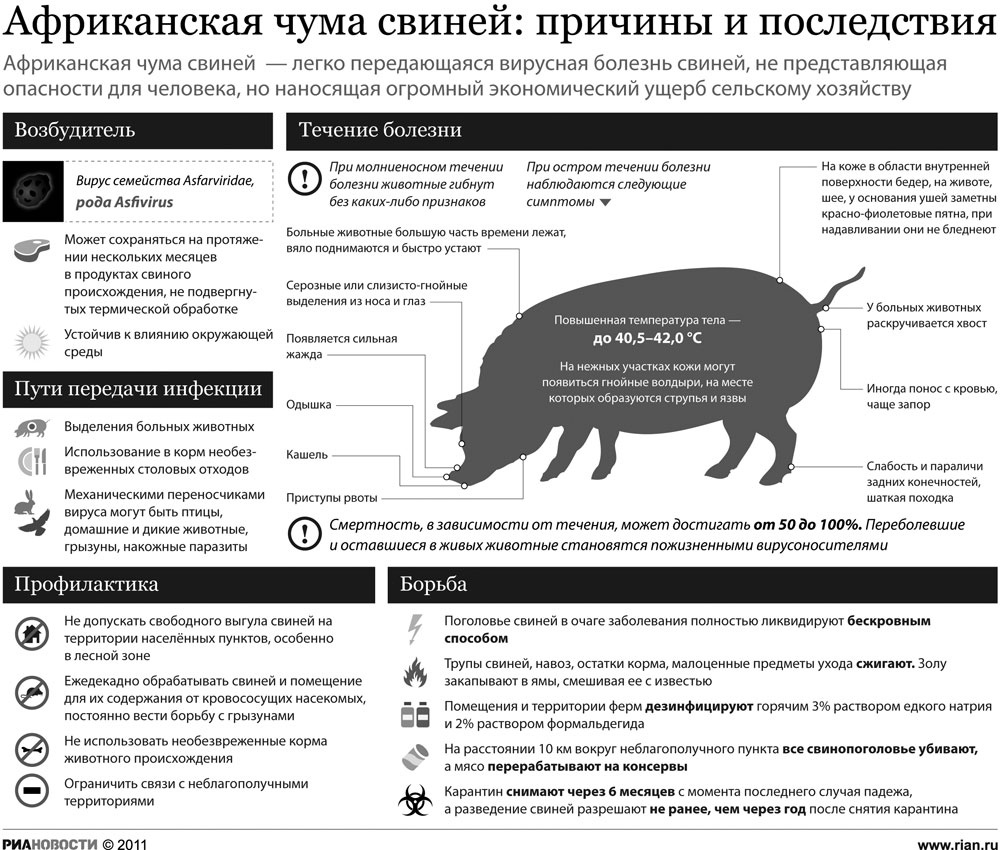 